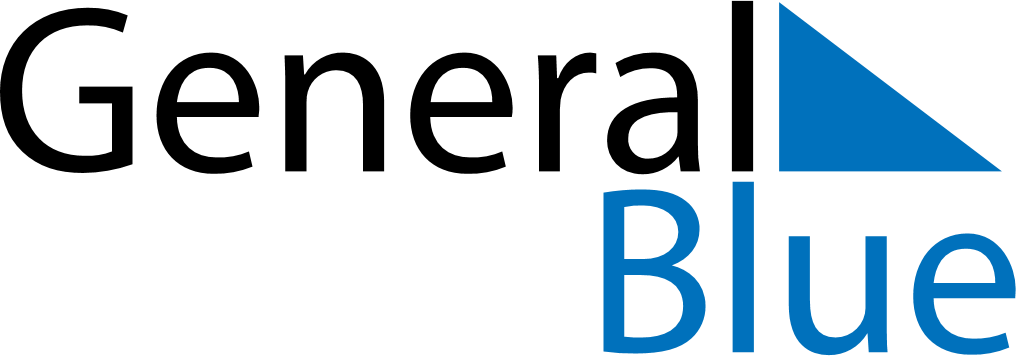 Q3 of 2020United Arab EmiratesQ3 of 2020United Arab EmiratesQ3 of 2020United Arab EmiratesQ3 of 2020United Arab EmiratesQ3 of 2020United Arab EmiratesQ3 of 2020United Arab EmiratesQ3 of 2020United Arab EmiratesJuly 2020July 2020July 2020July 2020July 2020July 2020July 2020July 2020July 2020MondayTuesdayTuesdayWednesdayThursdayFridaySaturdaySunday123456778910111213141415161718192021212223242526272828293031August 2020August 2020August 2020August 2020August 2020August 2020August 2020August 2020August 2020MondayTuesdayTuesdayWednesdayThursdayFridaySaturdaySunday123445678910111112131415161718181920212223242525262728293031September 2020September 2020September 2020September 2020September 2020September 2020September 2020September 2020September 2020MondayTuesdayTuesdayWednesdayThursdayFridaySaturdaySunday11234567889101112131415151617181920212222232425262728292930Jul 31: Feast of the Sacrifice (Eid al-Adha)Aug 20: Islamic New Year